Publicado en  el 23/02/2017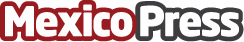 4 tácticas para evitar que tus clientes te cambien por la competenciaDatos de contacto:Nota de prensa publicada en: https://www.mexicopress.com.mx/4-tacticas-para-evitar-que-tus-clientes-te Categorías: Comunicación http://www.mexicopress.com.mx